Environmental Chemistry Unit Review and Exam Prep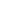 What are two groups nutrients can be classified into?What is the difference between these two groups?What are the N-P-K ratios on fertilizer mean?What sorts of pesticides would control weeds, insects and fungus?What is DDT and how did it enter the food web?Where does an organism carry DDT?Is DDT a persistent or non-persistent pesticide?  How do you know?What is magnification and how does it related to DDT?What is algal bloom formed from?What is bioremediation?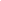 What are properties of acids and bases?What is acid-base neutralization and what are the products of it?When would you use acid-base neutralization?What does ppb stand for? What does this mean?What is a pH scale?What would be considered neutral?What would be considered acidic/basic?A substance has a pH of 13 and another substance has a pH of 8.  What is the relative acidity of these substances?What is a biological indicator?  What is the best species to use as indicators in water quality?How can you test a substance for pH using only red and blue litmus paper?What are some ways you can think of to deal with acid rain?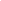 What is a catalytic converterWhat are some damages that acid rain can cause?What is a scrubber?Define toxicity.What is acute toxicity?  What about chronic toxicity?What is the difference between persistent and non-persistent pesticides?What sorts of household products would be considered hazardous?What does the term biodegradable mean?What is the function of an aeration tank? (pg. 240)Explain what an aquifer does.What are some ways that our water can get polluted?Explain each of the following: recycle, reduce, reuse, recover.